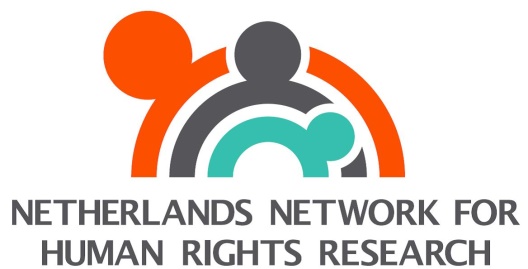 Working Group Funding RequestDate: 	Signed: 
[Name]
Chair of the working group				Working Group name: Amount requested: € Event name: Proposed date: Event abstract (please provide a brief summary of the event, including names of proposed speakers ): Budget summary (please include expenses for travel, catering, room rental and accommodation (if applicable)): 